2024 BISHOP LUERS ATHLETIC SUMMER CAMPSKIDS SUMMER CAMP BOYS’ BASKETBALL			SOCCER CAMP - TBDSport: Boys Basketball						VOLLEYBALL CAMP - TBDDates: May 28 – May 31						WRESTLING CAMP - TBDTimes: 10am-12pm							Location: BLHS Gym							Grades: 5-8 (for 2024-25 school year								Cost: $50 includes a basketball & t-shirt				Registration Deadline: May 22, 2024					 SUMMER FOOTBALL CAMP					GIRLS’ BASKETBALL – during fall or	Sport: Football							winter of the school year.Dates: June 24 – June 27						Times: 4pm-6pm							BASEBALL – during winter of theLocation: BLHS Football Field						school year. 	Grades: 4-8 (for 2024-25 school year)								Cost: $30 includes t-shirt						 Registration Deadline: June 18, 2024 (walk-ups welcomed)		 TENNIS CAMPSport: Tennis (boys and girls)								Dates: July 8 – July 11Times: Grades 4-6 (1:00pm-2:30pm)	Grades 7-9 (3:00pm-4:30pm)Location: Swinney Park Tennis Courts					Grades: 4-9 (for 2024-25 school year)Cost: $40 Registration Deadline: July 5, 2024ALL Registrations need to be completed and paid online using this link (or scan QR code):(If you need to send a check, mail it to BLHS, 333. E. Paulding Rd, Fort Wayne, IN 46816 w/ camp, name in memo)Registrations - Bishop Luers High School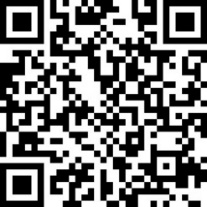 